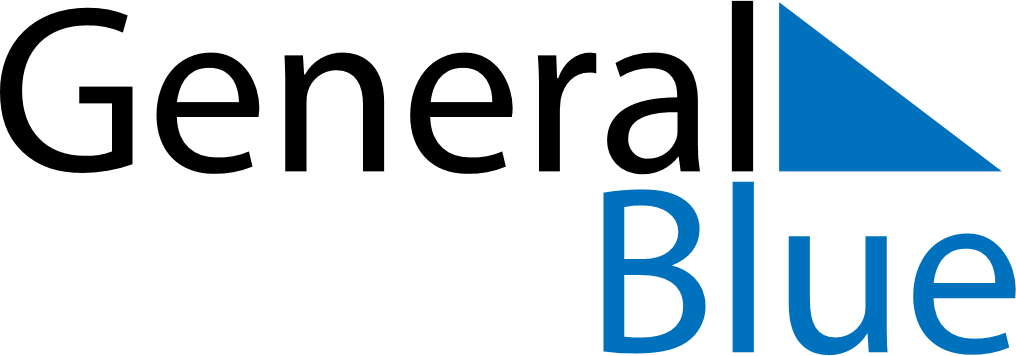 May 2024May 2024May 2024May 2024May 2024May 2024As, Vaesternorrland, SwedenAs, Vaesternorrland, SwedenAs, Vaesternorrland, SwedenAs, Vaesternorrland, SwedenAs, Vaesternorrland, SwedenAs, Vaesternorrland, SwedenSunday Monday Tuesday Wednesday Thursday Friday Saturday 1 2 3 4 Sunrise: 4:30 AM Sunset: 9:10 PM Daylight: 16 hours and 40 minutes. Sunrise: 4:27 AM Sunset: 9:13 PM Daylight: 16 hours and 46 minutes. Sunrise: 4:24 AM Sunset: 9:16 PM Daylight: 16 hours and 52 minutes. Sunrise: 4:20 AM Sunset: 9:20 PM Daylight: 16 hours and 59 minutes. 5 6 7 8 9 10 11 Sunrise: 4:17 AM Sunset: 9:23 PM Daylight: 17 hours and 5 minutes. Sunrise: 4:14 AM Sunset: 9:26 PM Daylight: 17 hours and 11 minutes. Sunrise: 4:11 AM Sunset: 9:29 PM Daylight: 17 hours and 18 minutes. Sunrise: 4:08 AM Sunset: 9:32 PM Daylight: 17 hours and 24 minutes. Sunrise: 4:04 AM Sunset: 9:35 PM Daylight: 17 hours and 30 minutes. Sunrise: 4:01 AM Sunset: 9:38 PM Daylight: 17 hours and 36 minutes. Sunrise: 3:58 AM Sunset: 9:41 PM Daylight: 17 hours and 42 minutes. 12 13 14 15 16 17 18 Sunrise: 3:55 AM Sunset: 9:44 PM Daylight: 17 hours and 49 minutes. Sunrise: 3:52 AM Sunset: 9:47 PM Daylight: 17 hours and 55 minutes. Sunrise: 3:49 AM Sunset: 9:50 PM Daylight: 18 hours and 1 minute. Sunrise: 3:46 AM Sunset: 9:53 PM Daylight: 18 hours and 7 minutes. Sunrise: 3:43 AM Sunset: 9:56 PM Daylight: 18 hours and 13 minutes. Sunrise: 3:40 AM Sunset: 9:59 PM Daylight: 18 hours and 19 minutes. Sunrise: 3:37 AM Sunset: 10:02 PM Daylight: 18 hours and 25 minutes. 19 20 21 22 23 24 25 Sunrise: 3:34 AM Sunset: 10:05 PM Daylight: 18 hours and 31 minutes. Sunrise: 3:31 AM Sunset: 10:08 PM Daylight: 18 hours and 37 minutes. Sunrise: 3:28 AM Sunset: 10:11 PM Daylight: 18 hours and 42 minutes. Sunrise: 3:26 AM Sunset: 10:14 PM Daylight: 18 hours and 48 minutes. Sunrise: 3:23 AM Sunset: 10:17 PM Daylight: 18 hours and 54 minutes. Sunrise: 3:20 AM Sunset: 10:20 PM Daylight: 18 hours and 59 minutes. Sunrise: 3:18 AM Sunset: 10:23 PM Daylight: 19 hours and 5 minutes. 26 27 28 29 30 31 Sunrise: 3:15 AM Sunset: 10:26 PM Daylight: 19 hours and 10 minutes. Sunrise: 3:12 AM Sunset: 10:28 PM Daylight: 19 hours and 15 minutes. Sunrise: 3:10 AM Sunset: 10:31 PM Daylight: 19 hours and 21 minutes. Sunrise: 3:07 AM Sunset: 10:34 PM Daylight: 19 hours and 26 minutes. Sunrise: 3:05 AM Sunset: 10:36 PM Daylight: 19 hours and 31 minutes. Sunrise: 3:03 AM Sunset: 10:39 PM Daylight: 19 hours and 36 minutes. 